Гаррі ПоттерУже не вперше в будинку номер 4 на вуличці Прівітдрайв сніданок розпочинався зі сварки. Містера Вернона Дурслі з самісінького ранку розбудило гучне ухкання, яке долинало з кімнати його племінника Гаррі.— Уже втретє на цьому тижні! — горлав він за столом. — Як не можеш заткнути пельку тій сові, то хай вона забирається геть!— Їй нудно, — вкотре намагався пояснити Гаррі. — Вона звикла літати. Якби ж я міг випускати її вночі…— Я що — схожий на ідіота? — гаркнув дядько Вернон, з пишних вусів якого звисав шматок яєшні. — Я знаю, що станеться, коли її випустити.Він похмуро перезирнувся з Петунією, своєю дружиною.Гаррі хотів щось заперечити, але його слова заглушила гучна відрижка Дадлі, Дурслівського сина.— Ще шинки!— Візьми зі сковороди, золотко, — сказала тітка Петунія, розчулено глянувши на свого розгодованого сина. — Треба, щоб ти наїдався, поки вдома… Щось я не довіряю тим шкільним харчам.— Дурниці, Петуніє, я ніколи не голодував, коли вчився у Смелтінґсі, — заперечив дядько Вернон. — Дадлі там нічого не бракує, правда, синку?Дадлі, який був такий тілистий, що його сідниці звисали з кухонного стільця, вишкірився й повернувся до Гаррі:— Подай сковороду.— Ти забув чарівне слово, — роздратовано обізвався Гаррі.Ці кілька простеньких слів подіяли на решту родини просто приголомшливо: Дадлі аж похлинувся й гепнувся зі стільця з таким гуркотом, що здригнулася вся кухня; місіс Дурслі зойкнула, затуливши руками рота; містер Дурслі зірвався на ноги, а вени на його скронях запульсували.— Я мав на увазі "будь ласка"! — швиденько пояснив Гаррі. — Я не хотів…— ЩО Я ТОБІ КАЗАВ, — заверещав дядько, бризкаючи слиною, — ПРО ВЖИВАННЯ СЛІВ НА ЛІТЕРУ "Ч" У НАШОМУ ДОМІ?— Але ж я…— ЯК ТИ СМІЄШ ПОГРОЖУВАТИ ДАДЛІ! — ревів дядько Вернон, гупаючи кулаком по столу.— Я тільки…— Я ПОПЕРЕДЖАВ ТЕБЕ! Я НЕ ТЕРПІТИМУ ПІД ЦИМ ДАХОМ ЖОДНИХ НАТЯКІВ НА ТВОЮ НЕНОРМАЛЬНІСТЬ!Гаррі перевів погляд з багряного дядькового обличчя на зблідлу тітку, яка намагалася підвести з підлоги Дадлі.— Добре, — мовив Гаррі, — добре…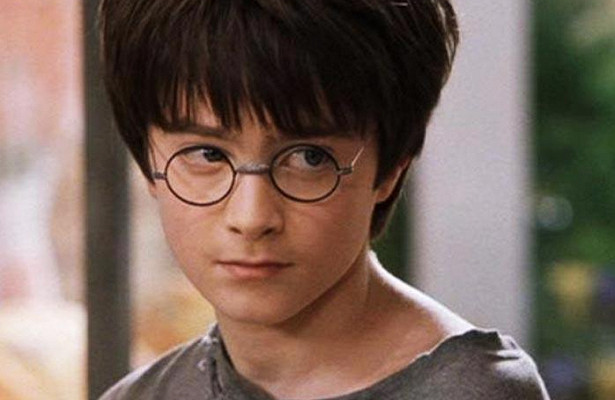 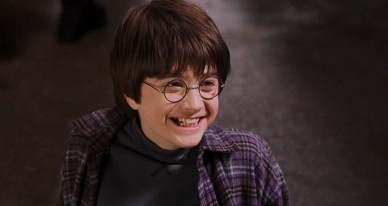 Рон Візлі— Поттере, то ти вже маєш подружку! — насмішкувато протягнув Мелфой. Джіні зашарілася, а до них із цілими стосами Локартових книжок підійшли Рон та Герміона.— Аа, це ти, — сказав Рон, дивлячись на Мелфоя так, ніби вступив черевиком у щось гидке. — Не сподівався побачити тут Гаррі, так?— Мене більше дивує, що тут робиш ти, Візлі, — вишкірився Мелфой. — Твої старі, мабуть, голодуватимуть цілий місяць, щоб усе це оплатити.Рон, як і Джіні, густо почервонів. Він також пожбурив книжки в казан і рушив на Мелфоя, але Гаррі з Герміоною схопили його ззаду за куртку.— Роне! — крикнув містер Візлі, підходячи разом із Фредом і Джорджем. — Що ти робиш? Тут можна здуріти, ходімо на вулицю.— Тактактак, Артуре Візлі.Це був містер Мелфой. Поклавши руку на Дракове плече, він так само глузливо шкірився.— Луціус, — обізвався містер Візлі, стримано кивнувши.— Я чув, маєте багато роботи в міністерстві, — сказав містер Мелфой. — Усі ці обшуки… Сподівався, тобі хоч там платять за понаднормову працю?Він зазирнув у казан Джіні й відшукав там серед лискучих обкладинок Локартових книжок дуже старий, пошарпаний примірник "Початкового курсу трансфігурації".— Мабуть, таки ні, — додав він. — Не розумію, навіщо ганьбити ім'я чарівника, якщо за це навіть не платять як слід?Містер Візлі почервонів ще дужче, ніж Рон або Джіні.— Ми маємо цілком різні погляди на те, що ганьбить ім'я чарівника, Мелфою, — відповів він.— Воно й видно, судячи з твоєї компанії… — скривився містер Мелфой, перевівши свій бляклий погляд на містера й місіс Ґрейнджер, які боязко за цим стежили. — А я, Візлі, вже й не думав, що твоя родина може впасти ще нижче…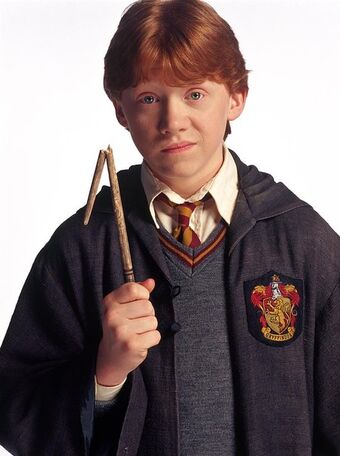 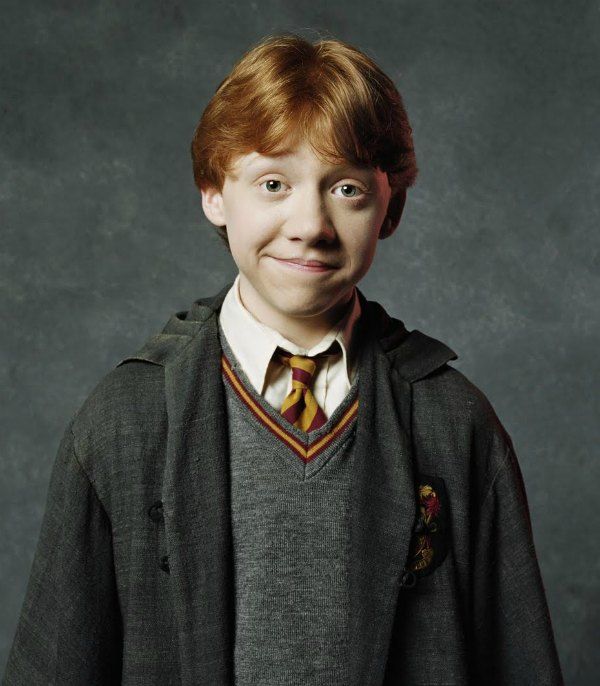 Герміона ГрейнджерЧерез усе поле по траві бігли Рон і Герміона — подивитися, що діється.— Що сталося? — звернувся Рон до Гаррі. — Чому ви не граєте? І що цей тут робить?Він глянув на Мелфоя, який натягав на себе слизеринську форму для квідичу.— Карочє, я новий ловець Слизерину, Візлі, — пихато мовив Мелфой. — Тут усі кайфують від мітел, які мій старий купив нашій команді.Рон аж роззявив рота, побачивши перед собою сім розкішних мітел.— Класні, правда? — посміхнувся Мелфой. — То, може, й ґрифіндорці нашкрябають трохи грошенят і куплять нові мітли? Маю ідею: розіграйте в лотерею свої "Клінсвіпи 5", — може, якийсь музей і купить їх.Слизеринська команда мало не попадала зі сміху.— Зате жоден з наших гравців не купував собі місця в команді, — втрутилася в розмову Герміона. — Вони всі потрапили сюди лише завдяки таланту.Вираз Мелфоєвого обличчя став не таким самовдоволеним.— А тебе, задрипана бруднокровко, ніхто й не питає! — випалив він.Гаррі збагнув, що Мелфой сказав щось дуже гидке, бо після його слів зчинився справжній гармидер. Флінт кинувся захищати Мелфоя, бо на того вже наскакували Фред і Джордж. Алісія закричала: "Як ти смієш!", а Рон з криком: "Ти заплатиш за це, Мелфою!" видобув з мантії свою чарівну паличку і скерував її Мелфоєві в обличчя, яке тієї миті ховалося під руками Флінта. 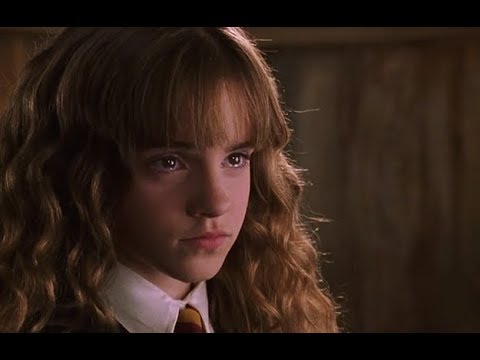 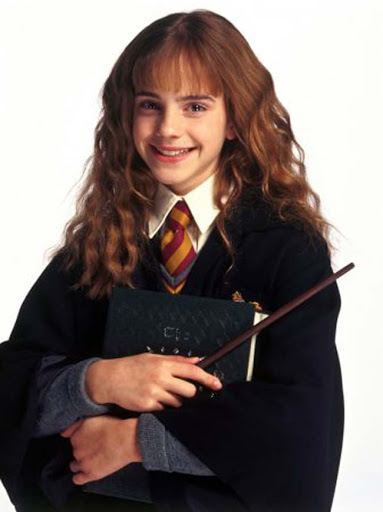 Рубеус Геґрід— Добрий вечір, Геґріде!То був Дамблдор. Він увійшов з надзвичайно серйозним виглядом. Слідом за ним з'явився досить чудернацький чоловік.Незнайомець був низенький та огрядний, з розкошланим волоссям і стурбованим обличчям. Його одяг був напрочуд строкатий: смугастий костюм, яскравочервона краватка, довга чорна мантія й гостроносі пурпурові черевики. Під рукою він тримав зелений капелюхкотелок.— Це татів шеф! — ледь чутно видихнув Рон. — Корнеліус Фадж, міністр магії!Гаррі боляче стусонув Рона ліктем, щоб той замовк.Геґрід поблід і вкрився потом. Він важко впав у крісло і поглядав то на Дамблдора, то на Корнеліуса Фаджа.— Погані справи, Геґріде, — заговорив Фадж, ковтаючи слова. — Дуже погані… Тому я тут. Чотири напади на учнів маґлівського роду. Це вже занадто. Міністерство повинне діяти.— Та я… я ж ніколи!.. — благально глянув на Дамблдора Геґрід. — Ви знаєте, я ніколи, професоре Дамблдоре, прошу пана!..— Корнеліусе, я хочу наголосити: Геґрід має мою цілковиту довіру, — спохмурнівши, звернувся до Фаджа Дамблдор.— Слухай, Албусе, — зніяковів Фадж. — Геґрід має погану репутацію. Міністерство мусить щось побити, члени Ради опікунів уже зверталися до нас.— А я ще раз тобі кажу, Корнеліусе: арешт Геґріда не допоможе анітрохи, — наполягав Дамблдор. Його сині очі палали вогнем, якого Гаррі досі ще не бачив.— А ти стань на моє місце! — доводив Фадж, крутячи в руках капелюха. — На мене тиснуть з усіх боків. Треба, щоб усі побачили, що я вживаю заходів. Якщо виявиться, що то не Геґрід, він зразу повернеться і буде все гаразд. Але я мушу його забрати. Мушу. Це мій обов'язок.— Забрати мене? — тремтячим голосом перепитав Геґрід. — Куди забрати?— Лише ненадовго, — пояснив Фадж, уникаючи Геґрідових очей. — Це не покарання, Геґріде, а радше запобіжний захід. Якщо піймають когось іншого, тебе випустять і вибачаться перед тобою.— Це в Азкабан? — хрипко запитав Геґрід. 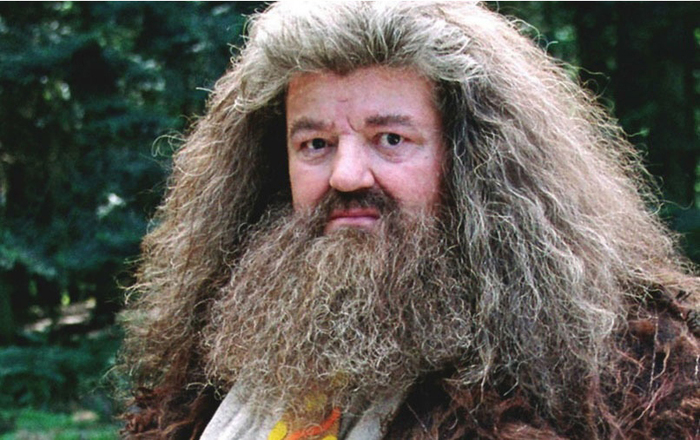 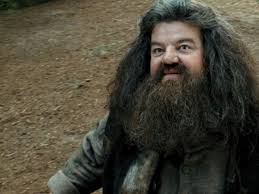 